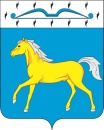 АДМИНИСТРАЦИЯ  ПРИХОЛМСКОГО  СЕЛЬСОВЕТАМИНУСИНСКОГО  РАЙОНАКРАСНОЯРСКОГО  КРАЯРОССИЙСКАЯ ФЕДЕРАЦИЯПОСТАНОВЛЕНИЕ17.02.2020                                    п. Прихолмье                                № 1а-пО проведении публичного слушания по обсуждению проекта решения «Об утверждении Правил благоустройства территорииПрихолмского сельсовета»      В соответствии с требованиями Федерального Закона от 06.10.2003 года № 131-ФЗ «Об общих принципах организации местного самоуправления в Российской Федерации», руководствуясь ст. 28 названного закона и Положением о публичных слушаниях в Прихолмском сельсовете, ПОСТАНОВЛЯЮ:     1. Провести публичные слушания по обсуждению проекта решения  «Об утверждении Правил благоустройства территории Прихолмского сельсовета»  10.03.2020 года в 13.00 часов в администрации Прихолмского сельсовета по адресу: п. Прихолмье, ул. Зелёная, 31.     2. Создать комиссию по организации и проведению публичных слушаний в составе:- Иванова Светлана Алексеевна – заместитель главы Прихолмского сельсовета, председатель комиссии;- Клямм Л.А. – депутат сельского Совета депутатов, заместитель председателя комиссии;- Берсенева Я.А.  – специалист 1 категории администрации Прихолмского сельсовета, секретарь комиссии;- Свитов Н.А. - депутат сельского Совета депутатов, член комиссии;- Баранова Г.И. - депутат сельского Совета депутатов, член комиссии;- Врублевская Е.В.- депутат сельского Совета депутатов, член комиссии;- Иванова Н.А. – председатель Совета ветеранов войны и труда п. Прихолмье, член комиссии.     3. Контроль за исполнением постановления возлагаю на заместителя главы Прихолмского сельсовета Иванову С.А.     4. Настоящее постановление вступает в силу после опубликования в официальном печатном издании «Прихолмские вести».Глава Прихолмского сельсовета:                                                        К.Г. Форсел    